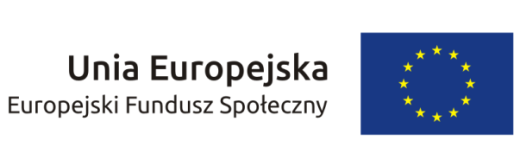 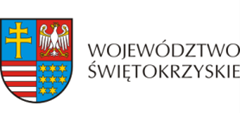 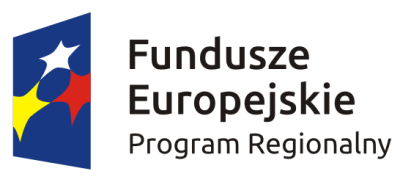 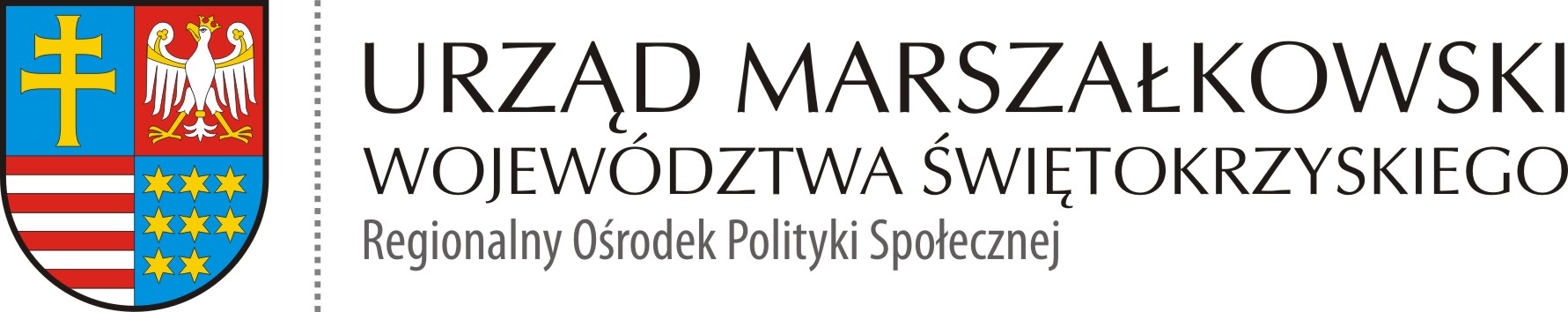 Załącznik nr  2 do Zapytania ofertowego ROPS-III.052.23.2017.........................................................................Pieczęć, nazwa i dokładny adres wykonawcyRegionalny Ośrodek Polityki Społecznej Urzędu Marszałkowskiego Województwa ŚwiętokrzyskiegoAl. IX Wieków Kielc 325-516 KielceFORMULARZ OFERTYPrzystępując do zapytania ofertowego, gdzie przedmiotem zamówienia jest wykonanie wraz 
z opracowaniem graficznym i dostarczeniem do siedziby Zamawiającego 6 stojaków planszowych (potykaczy) wraz z plakatami1 baneru promocyjnego - oferuję(my) wykonanie zamówienia zgodnie z warunkami określonymi w przedmiotowym zapytaniu ofertowym za kwotę:Oświadczam(y), że cena ofertowa zawiera wszystkie koszty wykonania zamówienia 
i w toku realizacji zamówienia nie ulegnie zmianie. Oświadczam(y), że jestem/ nie jestem  podmiotem ekonomii społecznej wymienionym 
w „Szczegółowy Opis Osi Priorytetowych Regionalnego Programu Operacyjnego Województwa Świętokrzyskiego na lata 2014-2020”.Oświadczam(y), że spełniam(y) warunki udziału w postępowaniu. Oświadczam(y), że uzyskałem(liśmy) od zamawiającego wszystkie niezbędne informacje dotyczące niniejszego zamówienia. Oświadczam(y), iż wykonam(y) przedmiot zamówienia samodzielnie/powierzę(my) wykonanie części zamówienia……………………………………………………..(wskazać zakres) podwykonawcy……………………………………………….................................... (wskazać nazwę i adres podwykonawcy).1Oświadczam(y), że zapoznałem(liśmy) się z zapytaniem ofertowym i szczegółowym opisem przedmiotu zamówienia i akceptuję(my) określone w nim warunki oraz zasady postępowania. Oświadczam(y), że zostałem(liśmy) uprzedzeni o odpowiedzialności karnej z art. 233 Kodeksu Karnego za złożenie nieprawdziwego oświadczenia lub zatajenie prawdy 
i niniejszym oświadczam(y), że informacje podane w niniejszej ofercie są zgodne 
z prawdą. Oświadczam(y), że oferowany przedmiot zamówienia jest wysokiej jakości 
tzn. pełnowartościowy, kompletny, wykonany przy zachowaniu należytej staranności. Oświadczam(y), że uważam(y) się za związanych niniejszą ofertą na czas 30 dni 
od upływu terminu do składania ofert. Oświadczam(y), że „Wzór umowy” stanowiący załącznik nr 4 do zapytania ofertowego, został przeze mnie (nas) zaakceptowany i zobowiązuję(my) się w przypadku wyboru naszej oferty do zawarcia umowy na wymienionych w nim warunkach, w miejscu 
i terminie wyznaczonym przez zamawiającego.  Załącznikami do niniejszej oferty są: ................................................................................................................ ………………………………………………………............................………………………………………………………............................…………………………………………………………………………Oferta nasza wraz z załącznikami zawiera …………. kolejno ponumerowanych stron.  Nasze dane kontaktowe: Osoba do kontaktu: ……………………………………… nr telefonu: …………………………................................. nr faksu: …………………………………………………. adres e-mail: …………………………………………….. …………………………………	                              ………………………………………………..            Miejscowość, data		                         Podpis/y osoby/osób upoważnionej/ych 							                 do reprezentowania wykonawcyCena netto 
za 1 szt.VATCena brutto 
za 1 szt.Wartość netto zamówieniaWartość brutto zamówieniaStojak planszowy (potykacz) wraz z plakatemBaner promocyjny 
700x100 cm